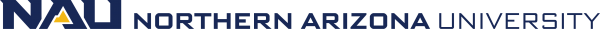 Course Proposal: Review FormBefore beginning, go to http://nau.edu/Provost/Curriculum-and-Assessment/College-Curriculum-and-Assessment-Committees/Timelines-and-Agendas/ , and click on your college’s next meeting date to obtain the materials to review for this course.Read 1, 2, 3, 4 of Course Form.Course Prefix, Number & Title (from form):Justification: Question 5 of Course Forms5a. Identify each of the following reasons provided  in the proposer’s justification for the course:   Improvements to the course or program (aligning curriculum to new or current curriculum standards or   expectations, improving degree program progression, integration of learning from one course to another),  Requirements or recommendations set forth by the program’s Academic Program Review or Specialized   Accreditation (addressing improvements based on input from external reviewers, industry trends, new or changing governmental regulations or external accreditation requirements),  Academic unit goals identified in a unit’s Annual Curriculum & Assessment Reports,  Evidence and assessment findings (assessments of student learning, needs assessments, student or employer surveys, comparisons to other programs in the field), and/or  Other important aspects of the academic unit and student learning not identified above.5b. Does the justification adequately explain the reasons for developing a new course or changing an existing course?Yes                Needs Improvement                 No If not, or if it needs improvement, explain why:Syllabus of Record: Review the SyllabusCourse PurposeCP1. Does the course purpose adequately summarize the content studied, the skills developed, and/or the learning experiences provided.Yes                Needs Improvement                 No If not, or if it needs improvement, explain why:CP2. Does the course purpose adequately describe the role the course plays in the academic programs it serves?Yes                Needs Improvement                 No If not, or if it needs improvement, explain why:Comments:Course Learning OutcomesLO1. Are the course learning outcomes explicit enough to be assessed, measured, or observed?Yes                Needs Improvement                 No If not, or if it needs improvement, explain why:LO2. Are the course learning outcomes learning-centered?Yes                Needs Improvement                 No If not, or if it needs improvement, explain why:LO3. Are the course’s learning outcomes aligned with the course purpose?Yes                Needs Improvement                 No If not, or if it needs improvement, explain why:LO4. Are the course learning outcomes appropriate for the position of the course within the curriculum, and/or the level of the course, such as 100-level, 500-level?Yes                Needs Improvement                 No If not, or if it needs improvement, explain why:Comments:Assignments/ AssessmentsA1. Are all of the outcomes addressed by the assignments/ assessments?Yes                Needs Improvement                 No If not, or if it needs improvement, explain why:A2. As a whole, do the assignments/ assessments align with the outcomes?  For example, is there an adequate explanation of the purpose of the assignments/assessments and their connection to learning?Yes                Needs Improvement                 No If not, or if it needs improvement, explain why:Comments:Complete the following ONLY for Co-convened CoursesCC1. Are the intended course learning outcomes differentiated between undergraduate and graduate study?Graduate outcomes contain language that indicates a higher degree of rigor for the graduate experience and specifics that indicate a greater intellectual engagement (provide greater depth, breadth, higher levels of learning and impact, etc.) as compared to undergraduate outcomes.  Undergraduate outcomes clearly identify discipline-specific approaches to analysis, evaluation, synthesis and application; new understanding and comprehension tends to be gained through active learning and experiences of content knowledge in the field.Yes                Needs Improvement                 No If not, or if it needs improvement, explain why:CC2. Are the assignments/ assessment within the course differentiated between undergraduate and graduate study?Graduate assignments provide higher levels of learning and impact, with more complex, nuanced, and advanced application of concepts as compared to undergraduate assignments. Assessments indicate an assumption of an advanced application of skills to achieve outcomes (i.e. graduate-level writing, oral skills, analysis, etc.).Grading systems for graduate assignments/ assessments reflect higher levels of rigor as compared to undergraduate assignments/ assessments.Yes                Needs Improvement                 No If not, or if it needs improvement, explain why:CC3. Are the readings/ materials within the course differentiated between undergraduate and graduate study, such that the types and quantity of graduate reading materials provide greater depth, breadth, higher levels of learning and impact, etc. as compared to undergraduate readings/ materials?Yes                Needs Improvement                 No If not, or if it needs improvement, explain why:Comments:Comments concerning other sections of the Course Proposal or SyllabusIf you have comments or corrections that you would like to recommend for other sections of the Course Proposal Form, please (a) identify the section you are addressing—otherwise we can’t identify what you want to change, and (b) state the changes you are recommending.  For example: Section 2: There is a typo in the second paragraph, third line.  “This thesis-oriented plan allows…” rather than “This thesis oriented plan allows…”